Государственная национальная библиотека КБР им. Т.К. МальбаховаСправочно-информационный отделСПИСОК  ЛИТЕРАТУРЫ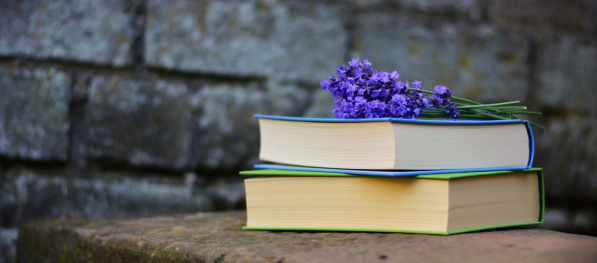 Составитель: А.Т.МахиеваНАЛЬЧИК, 2020Баешко, Л.С. Большая энциклопедия символов. - М.: Эксмо, 2009. - 304 с.Балабин, О. Береза - белая  подруга: [береза в стихах] // Горняцкая слава. - 1980. - 21 июня.Бельская, Л. Любимый цветок Георгия Иванова: [роза в произведении Г. Иванова] / Л.Бельская // Русская речь. - 2006. - № 4. - С. 34-39.Бжедугова, Ф. Символика цветов в стихотворении М. Геттуева «Тюльпаны» // Максим Геттуев и современность: материалы межвузов. конф., посвященной М.И. Геттуеву. - Нальчик, 2011. - С. 172-178.Вайскопф, М. «Цветочные спирали»?: недовоплощенность, как конструктивный принцип в поэзии Афанасия Фета // Филологические науки. - 2019. - № 2. - С. 51-61.Вишнякова, Н. Сады русской поэзии: 18 век: [образ сада и цветов] // Литературная учеба. - 2010. - № 3. - С. 85-101; № 5. - С. 30-48.Галюк, Б. Символика розы у Н. Гумилева // Литература. Прилож. к газете 1 сентября». - 2000. - № 45. - С. 8-9.«Дерево» в концепосфере горца // Кучукова, З. Карачаево-балкарская вертикаль. - Нальчик, 2015. - С. 149-181. Ди Сяося. Образ рябины в романе Б.Пастернака «Доктор Живаго» // Вестник МУ. Сер. 9. Филология. - 2012. - № 4. - С. 163-169.Дизенко, Н. Природа в стихотворениях Ф.И. Тютчева о любви // Русская речь. - 2004. - № 2. - С. 20-26.Золтан Хайнади. Символическое знаменование первообраза: [сад и парк у А.П.Чехова] // Русская литература. - 2016. - № 2. - С. 100-114.Исаев, Ю.Н. Флористическая терминология в языках туранского союза. – Астана, 2011. - 368 с.Коршунова, Е. Национальный образ мира в русской и украинской литературе в контексте культуры // Филологические науки. - 2019. - № 5. - С. 42-51.Кутьева, М. «Листья, братья мои...»: [образ листьев в русской поэзии] // Русская речь. - 2008. - № 4. - С. 37-40.Любимова, Т. Стихи о траве: разветвление образа // ПолиГнозис. - 2003. - № 2. - С. 154-163.Матвеева, Л. О цветах в поэзии А. Ахматовой // Литература в школе. - 2003. - № 4. - С. 31-33.Муромская, Е. Анютины глазки: есть ли история у названия: [Анютины глазки в литературе] // Исторический журнал. - 2010. - № 12. - С. 102-107. Парфенов, А. Пейзаж в рассказе А.П.Чехова «Гусев» // Русская речь. - №1. - С. 3-7.Разумовская, А. В ботаническом саду русской поэзии: [образ-георгин] // Русская речь. - 2010. - № 5. - С. 27-30.Разумовская, А. «Листья падают в саду..»: [размышления И. Бунина и В. Набокова] // Русская словесность. - 2009. - № 6. - С. 23-28.Растительная символика // Большая энциклопедия символов. - М.: ЭКСМО, 2010. - С. 84-120.Трофимова, Т. «Как хороши, как свежи были розы…»: [образ розы в творчестве И.С.Тургенева] // Русская литература. - 2007. - № 4. - С. 127-138.Туманова, О. Растения в текстах Библии // Русская речь. - 2001. -№ 4. - С. 75-78.Февралева, О. Образы человек-растения в творчестве А. Блока // Филологические науки. - 2007. - № 2. - С. 2-13.Харитонова, О. Сирень в судьбе героев рассказа А.П. Куприна «Куст сирени» // Литература в школе. - 2012. - № 11. - С. 30-32.Харитонова, О. Флористические мотивы в пьесе А.Н. Островского «Снегурочка» // Литература в школе. - 2014. - № 3. - С. 17-23.Шорафадина, К. Обновление традиций флоропоэтики в лирике А. Фета // Русская литература. - 2005. - № 2. - С. 18-54.Шулова, А. Мир растительный в «Москве» А. Белого // Русская речь. - 2008. - № 5. - С. 29-32.Шурдумова, М. Вегетативные образы как ключ к художественной антропологии Ф. Тютчева // Перспектива – 2017: материалы междунар. науч. конф. студентов, аспирантов и молодых ученных. - Нальчик, 2017. - - Т 4. - С. 447-451.